             Announcing    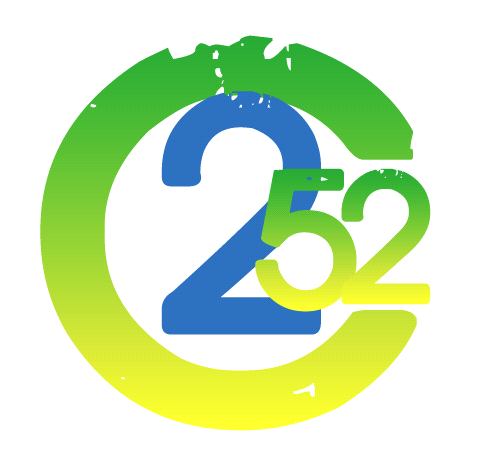                Camp 252!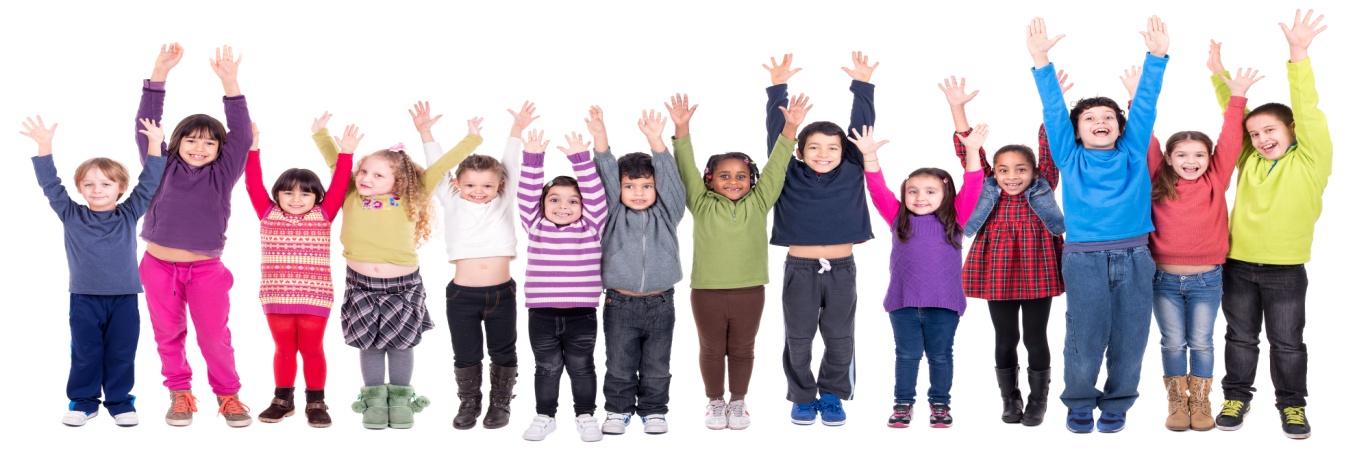 Word of Life is calling all kids ages 3 – 12!Come join us for a summer full of exciting fun at Camp 252!We want to provide a place where kids grow spiritually, physically and mentally while having a blast! You can sign up for just a few days or for the entire summer. We’re planning all kinds of fun and surprises. Please see the enclosed schedule for more details.Luke 2:52 says, “ Jesus grew in wisdom and stature, and in favor with God and man” and that’s what we want for every child. Camp InformationAges 3-12Time:			Full Day:   8:45 a.m. – 3:00 p.m.                               Half Day : 8:45 a.m. – 11:45 p.m.(Before care and After care will be available upon request only. Please indicate on the form if this option is needed.)Food: 			We provide the snacks, you provide the lunch.Cost:			 $34.00 per full day	$20.00 per half Day	 (additional cost for before care and after care)We offer a frequent camper discount! The more days you sign up and pay for, the bigger your discount! When you sign up for 5 or more days during the adventure trek (3 week period) you get a 5% discount. Sign up for 10 or more days, and your discount goes up to 10%!Our enrollment will be on a first-come first-serve basis, so sign up early.As limited space is available, camp days must be pre-paid monthly and at least one week’s notice must be given for changes to your child’s schedule.We are going to offer three super sessions each week and you will be able to pre-select which super session your child would like to participate in. They can stay with the same session for the entire week or sign up for different sessions each day that they attend.Due to the specific and age-appropriate needs of our preschool children, we will always offer a super session specifically designed for them. These classes may involve themes such as “Ooey Gooey”, “Fabulous Frozen Fun” or “Safari Adventure”!For our elementary age children (entering 1st grade or older), some of the super sessions that we may offer are Super Star Soccer, Art Academy, Basketball Bonanza , or Silly Science. Since we will be spending a good amount of time outside, please make sure that your child is wearing comfortable clothing that they can run and play in and get a little messy (no flip-flops please). Typical Daily ScheduleEvery day will look a little different, but here is a sample of what your child can expect this summer.8:45 – 9:00	Welcome by staff in Playland9:00 – 9:15	Opening Activities – Icebreakers, Intros and dividing into groups for a day full of fun. 9:15– 10:15	Super Session  #1 – Selection based on child’s interest – maybe Soccer, Cooking or Playdough Creations?10:15-10:35	Snack and bathroom break10:35 –11:35	Super Session #2 – Your child will continue the fun with part two of the morning session.11:35 –11:40	Transition for lunch, half day campers prepare to leave11:40 –12:10	Lunch recess12:10 –12:45	Sack lunch (Brought from home and Peanut free!) We will be having 		outdoor picnics when the weather allows.12:45 – 1:15	Story time (under 6 years old)		Board Game Bonanza (6 years and older)1:15 – 1:45	Relays and Races – The Sneaker Scramble, the Wacky Waiter, and the 		Bubble Brigade - All kinds of fast-paced fun!1:45 – 2:15	Wacky Water Works – Water Limbo, Sprinkler Tag, and Boat Floats. If it has to 		do with water than it has to be fun!  (Weather permitting)2:15 – 2:45	Challenge Station – Games and contests sure to challenge every age 		Group --- Everyone’s a winner!2:45 – 3:00	Camp Recognitions and ClosingCamp DescriptionsPreschool-Kindergarten Age(3 yr olds through 5 yr olds or entering Kindergarten)Our philosophy here at Word of Life is that summer is all about staying active and having fun. It is a great time to learn new things and to explore.  We will have two types of super sessions depending on the age group your child fits into.  These theme based sessions work in shorter blocks of time, specifically for this age. They will have the perfect mixture of crafts/activities, free play, and organized team games. It is the perfect way to get a little bit of everything!  Summer Beach BashGet ready for some beach bash fun and games as we play in the sand and explore the ocean and its creatures. Don’t forget to bring your beach bash fun essentials, a towel and sunscreen!Safari AdventureHave and adventure of a lifetime as we take a safari in Africa and learn about all the wonderful wildlife living in Africa.Wonders of the WorldTravel around the globe with us we explore the Seven Wonders of the World. We will explore history and culture and create wonders of the world ourselvesHawaiian HulabalooMahalo! This week will be packed with tropical fun in the sun. Let’s see who wins the hula contest!Ooey Gooey GoodnessIt wouldn’t be summer if we weren’t getting messy, right?? Back by popular demand, we will be making all kinds of icky sticky fun.Fabulous Frozen Fun With all this fun in the sun, we thought we would cool things down a little bit and enjoy the snow and ice. No one knows how to keep it cool like Queen Elsa and her lovable Snowman Olaf!Giant Board Game BonanzaHave you ever wanted to be the player in a giant Board Game? Well here is your chance to be a part of our favorite board games like “Candy Land” and “Connect Four”!WOLA Weird OlympicsThe Weirdest Olympics in the world but also the “fun-est”! Get ready to have the time of your life at these Olympic Games! Camp DescriptionsElementary Age (6 yr olds or entering first grade through 12 yr olds)Our teachers have so many interests and hobbies that they love to do in their free time, and they can’t wait to share them with your children.  The following are session descriptions that we will be offering throughout the summer. Each day, our older elementary children will have two hour long sessions designed specifically around the theme that they signed up for.Summer Beach BashGet ready for some beach bash fun and games as we play in the sand and explore marine life!   Let’s make a splash and have some fun in the sun! Don’t forget to bring your beach bash fun essentials, a towel and sunscreen!Art AcademyOur artists will use different types of mediums and techniques to create fabulous masterpieces. We will use God’s world around us as inspiration! We will be exploring and learning different techniques of various types of art such as pottery, painting, and photography. Let that inner creativity come out! Basketball BonanzaUsing the sport of basketball, this camp is designed to promote physical fitness, develop motor skills, improve self-confidence in kids, and create a fun atmosphere of learning. An action-packed team sport that’s full of thrills. The focus is on ball handling, passing, shooting, defense, and rebounding. The goal is to have fun and learn the fundamentals of basketball. We will emphasize skill development and participation. Passport on a PlateGet ready to cook up some fun with these quick, easy, and delicious recipes from around the world. We will learn about kitchen safety, and food and meal preparation. Guess who’s making dinner tonight!Cupcake ExtravaganzaHave you always wanted to learn to decorate cakes like a pro? We will make our very own adorable creations by decorating our cupcakes with a variety of icing, fondant, toppings and sprinkles. SkituationsWelcome to the stage as we let our creative imaginations run free. Drama is a wonderful way to build confidence, explore the use of voice and develop public speaking skills. We will be acting out many well known stories and fun fractured fairy tales as well as doing fun improve.Treasure QuestWant to find hidden treasure? Follow the map and look for clues as your team searches for hidden treasure. Each day there will be a new map with activity clues that will lead you to the treasure! Come and me apart of the Quest!Silly ScienceWe will be conducting all kinds of crazy, fun and wild experiments during this camp. Prepare to be amazed as we make fascinating discoveries in the world of science. Super Star SoccerUsing the sport of soccer, this camp is designed to promote physical fitness, develop motor skills, improve self-confidence in kids, and create a fun atmosphere of learning. An action-packed team sport that’s full of thrills. The focus is on ball handling, passing, shooting, and defense. The goal is to have fun and learn the fundamentals of soccer. We will emphasize skill development and participation.Dance ManiaCalling all who love to dance to come join us for hopping good fun! We will learn dance techniques and terms as well as learn about different types of dance. We will Play dance games as well as create a dance and present them on stage.Giant Board Game BonanzaHave you ever wanted to be the player in a giant Board Game? Well here is your chance to be a part of our favorite board games like “Monopoly” and “Chutes and Ladders”! Draw-a-ramaGet ready, get set…Draw!! Do you want to learn how to draw animals, buildings, and so much more! Express your creativity with not only and pencil or pen but with pastels, chalk, and even glue! Fashion FunReady for some Fabulous Fashion Fun! Come and make some fashionable bracelets, necklaces, belts, hairbands and so much more!  Become a” fashionista” by adding a bit of pizzazz to yourself or others. Weird OlympicsThe Weirdest Olympics in the world but also the “fun-est”! Get ready to have the time of your life at these Olympic Games!Summer Camp Registration FormCamp 252 @ Word of Life(One enrollment form per child, please)Child’s first and last name: __________________________________________________ Birthdate: ________________________Parent’s Names: ____________________________________________________________ Contact Phone Number:  _________________________Is your child a registered student of Word of Life Academy?  Yes _____	  No _____(If your child does not already have a student file, we might need some additional documentation from you.)Please circle your requests listed below for each date you would like to reserve for your child. Remember, you may change your child’s schedule with no penalty with at least seven (7) days notice.** Throughout the summer, there may be some weeks with limited spots available due to staff training sessions or in-services. For this reason, it is imperative that you turn this form in as soon as possible if you need certain dates. Once we reach capacity for any specific day, we cannot go over our ratios for safety reasons.BC – Before Care 7:30-8:45 am	($5.00 per day)	            AC – After Care 3:00-5:30 pm 	($8.00 per day) HD-Half Day Camp 8:45 – 11:45 am ($20.00 per day)   FD -Full Day Camp 8:45 am – 3:00 pm ($34.00 per day)$  Frequent Camper Discount!  $**Remember! Sign up and pay for multiple days in each “Adventure Trek” to get your frequent camper discount. Five days or more earns you a 5% discount and sign up for 10 or more days earns you a 10% discount.Adventure Trek 1Adventure Trek 2Time neededKiddos 3-5Kiddos 6-12Monday, June 1BC/HD/FD/ACSummer Beach BashSummer Beach BashTuesday, June 2BC/HD/FD/ACSummer Beach BashSummer Beach BashWednesday,  June 3BC/HD/FD/ACSummer Beach BashSummer Beach BashThursday, June 4BC/HD/FD/ACSummer Beach BashSummer Beach BashFriday,June 5BC/HD/FD/ACSummer Beach BashSummer Beach BashTime neededKiddos 3-5Kiddos 6-12Monday, June 8BC/HD/FD/ACSafari AdventureSuper Star SoccerPassport on a PlateSkituationsTuesday, June 9BC/HD/FD/ACSafari AdventureSuper Star SoccerPassport on a PlateSkituationsWednesday, June 10BC/HD/FD/ACSafari AdventureSuper Star SoccerPassport on a PlateSkituationsThursday, June 11BC/HD/FD/ACSafari AdventureSuper Star SoccerPassport on a PlateSkituationsFriday, June 12BC/HD/FD/ACSafari AdventureSuper Star SoccerPassport on a PlateSkituationsTime neededKiddos 3-5Kiddos 6-12Monday, June 22BC/HD/FD/ACHawaiian HulabalooBasketball BonanzaCupcake ExtravaganzaGiant Board Game BonanzaTuesday, June 23BC/HD/FD/ACHawaiian HulabalooBasketball BonanzaCupcake ExtravaganzaGiant Board Game BonanzaWednesday, June 24BC/HD/FD/ACHawaiian HulabalooBasketball BonanzaCupcake ExtravaganzaGiant Board Game BonanzaThursday, June 25BC/HD/FD/ACHawaiian HulabalooBasketball BonanzaCupcake ExtravaganzaGiant Board Game BonanzaFriday, June 26BC/HD/FD/ACHawaiian HulabalooBasketball BonanzaCupcake ExtravaganzaGiant Board Game BonanzaTime neededTime neededKiddos 3-5Kiddos 6-12Kiddos 6-12Monday, June 29BC/HD/FD/ACBC/HD/FD/ACJuly 4th JubileeJuly 4th JubileeJuly 4th JubileeTuesday, June 30BC/HD/FD/ACBC/HD/FD/ACJuly 4th JubileeJuly 4th JubileeJuly 4th JubileeWed., July 1BC/HD/FD/ACBC/HD/FD/ACJuly 4th JubileeJuly 4th JubileeJuly 4th JubileeThursday, July 2BC/HD/FD/AC    BC/HD/FD/AC    July 4th JubileeJuly 4th JubileeJuly 4th JubileeFriday, July 3BC/HD/FD/ACBC/HD/FD/ACJuly 4th JubileeJuly 4th JubileeJuly 4th JubileeTime neededTime neededKiddos 3-5Kiddos 6-12Kiddos 6-12Monday, July 6BC/HD/FD/ACBC/HD/FD/ACOoey Gooey GoodnessSuper Star SoccerPassport on a PlateTreasure QuestSuper Star SoccerPassport on a PlateTreasure QuestTuesday, July 7BC/HD/FD/ACBC/HD/FD/ACOoey Gooey GoodnessSuper Star SoccerPassport on a PlateTreasure QuestSuper Star SoccerPassport on a PlateTreasure QuestWednesday, July 8BC/HD/FD/ACBC/HD/FD/ACOoey Gooey GoodnessSuper Star SoccerPassport on a PlateTreasure QuestSuper Star SoccerPassport on a PlateTreasure QuestThursday, July 9BC/HD/FD/ACBC/HD/FD/ACOoey Gooey GoodnessSuper Star SoccerPassport on a PlateTreasure QuestSuper Star SoccerPassport on a PlateTreasure QuestFriday, July 10BC/HD/FD/ACBC/HD/FD/ACOoey Gooey GoodnessSuper Star SoccerPassport on a PlateTreasure QuestSuper Star SoccerPassport on a PlateTreasure QuestTime neededTime neededKiddos 3-5Kiddos 6-12Kiddos 6-12Monday, July 13BC/HD/FD/ACBC/HD/FD/ACWonders of the WorldDance ManiaArt AcademySilly ScienceDance ManiaArt AcademySilly ScienceTuesday, July 14BC/HD/FD/ACBC/HD/FD/ACWonders of the WorldDance ManiaArt AcademySilly ScienceDance ManiaArt AcademySilly ScienceWednesday, July 15BC/HD/FD/ACBC/HD/FD/ACWonders of the WorldDance ManiaArt AcademySilly ScienceDance ManiaArt AcademySilly ScienceThursday, July 16BC/HD/FD/ACBC/HD/FD/ACWonders of the WorldDance ManiaArt AcademySilly ScienceDance ManiaArt AcademySilly ScienceFriday, July 17BC/HD/FD/ACBC/HD/FD/ACWonders of the WorldDance ManiaArt AcademySilly ScienceDance ManiaArt AcademySilly ScienceAdventure Trek 3Adventure Trek 3Adventure Trek 3Adventure Trek 3Adventure Trek 3Adventure Trek 3Time neededKiddos 3-5Kiddos 3-5Kiddos 6-12Monday, July 20Monday, July 20BC/HD/FD/ACFabulous Frozen FunFabulous Frozen FunBasketball BonanzaCupcake ExtravaganzaDraw-a-ramaTuesday, July 21Tuesday, July 21BC/HD/FD/ACFabulous Frozen FunFabulous Frozen FunBasketball BonanzaCupcake ExtravaganzaDraw-a-ramaWednesday, July 22Wednesday, July 22BC/HD/FD/ACFabulous Frozen FunFabulous Frozen FunBasketball BonanzaCupcake ExtravaganzaDraw-a-ramaThursday, July 23Thursday, July 23BC/HD/FD/ACFabulous Frozen FunFabulous Frozen FunBasketball BonanzaCupcake ExtravaganzaDraw-a-ramaFriday, July 24Friday, July 24BC/HD/FD/ACFabulous Frozen FunFabulous Frozen FunBasketball BonanzaCupcake ExtravaganzaDraw-a-ramaTime neededKiddos 3-5Kiddos 3-5Kiddos 6-12Monday, July 27Monday, July 27BC/HD/FD/ACGiant Board Game BonanzaGiant Board Game BonanzaPassport on a PlateSuper Star SoccerFashion FunTuesday, July 28Tuesday, July 28BC/HD/FD/ACGiant Board Game BonanzaGiant Board Game BonanzaPassport on a PlateSuper Star SoccerFashion FunWednesday, July 29Wednesday, July 29BC/HD/FD/ACGiant Board Game BonanzaGiant Board Game BonanzaPassport on a PlateSuper Star SoccerFashion FunThursday, July 30Thursday, July 30BC/HD/FD/ACGiant Board Game BonanzaGiant Board Game BonanzaPassport on a PlateSuper Star SoccerFashion FunFriday, July 31Friday, July 31BC/HD/FD/ACGiant Board Game BonanzaGiant Board Game BonanzaPassport on a PlateSuper Star SoccerFashion FunTime neededKiddos 3-5Kiddos 3-5Kiddos 6-12Monday, August 3Monday, August 3BC/HD/FD/ACWeird OlympicsWeird OlympicsWeird OlympicsTuesday, August 4Tuesday, August 4BC/HD/FD/ACWeird OlympicsWeird OlympicsWeird OlympicsWed., Aug. 5Wed., Aug. 5BC/HD/FD/ACWeird OlympicsWeird OlympicsWeird OlympicsThurs., August 6Thurs., August 6BC/HD/FD/ACWeird OlympicsWeird OlympicsWeird OlympicsFriday, August 7Friday, August 7BC/HD/FD/ACWeird OlympicsWeird OlympicsWeird Olympics